附件2：论文格式论文题目三号宋体，单倍行距，段前后各加一行作者五号宋体，单倍行距，段后各加一行。姓名之间用逗号隔开；如果作者单位有多个，分别在作者名上角标记相应的1,2,3,…。（单位宋体六号：一级单位名称 二级单位名称，单位所在省（直辖市） 市 邮编）摘要：楷体五号，一般不出现公式，去掉“本文”等第1人称字样，不出现参考文献序号。摘要中应包括目的、方法、结果和具体的结论，结果尽量采用数据论述，并结合重要机理分析。中文摘要500字左右。关键词：楷体五号，关键词尽量选用规范词，一般列5~8个关键词，词间加分号。中图分类号：            文献标志码：A     英文题目三号罗马字体，单倍行距，段前后各加一行除首字母及专有名词外，其余字母均为小写。英文作者姓名方正五号字体，与中文相对应，其间用逗号隔开。姓全部大写，名首字母大写(英文作者单位格式：(1.二级单位，一级单位，单位所在城市  邮编，国家；2.…))Abstract：英文摘要五号Times New Roman字体，应尽量与中文相对应（不必完全一致），应包括论文研究目的、方法、结果和具体的结论，可比中文摘要详细。摘要中首次出现缩写时应注出全称。Key words: 英文关键词为五号Times New Roman字体，与中文关键词对应，除专有名词外首字母小写，词间用分号隔开。收稿日期：XXXX－XX－XX    责任编辑：       基金项目：XXXXXXXXXXX基金资助项目（项目编号）；…作者简介：XXX（出生年－），性别，XXXX人(籍贯)，职称或职位，研究方向。E-mail: XXXX@XXX通讯作者：XXX（出生年－），性别，XXXX人(籍贯)，职称或职位，研究方向。E-mail: XXXX@XXX0  一级标题用黑体四号字体正文用宋体五号字体。引言内容主要包括3部分：① 阐述论文的写作背景及其在相关领域的地位、作用和意义；② 阐述与本课题相关的国内外学者在该领域的研究成果、进展情况（这里需要举例说明哪些学者进行了哪些研究得到了什么结论，至少列举3~5个）及现在的知识空白和不足，参考文献的引用一般在此处标注；③ 引出主题，通过比较本文与其他研究成果的不同之处，引出本文研究的目的和价值。字数要求600字左右。1 1级标题 二级标题黑体小四1.1.1 三级标题黑体五号在正文中必须有与图、表呼应的文字，且叙述应与图、表结果相符。表一般写“见表*”，图一般写“如图*所示”。图、表按照出现的顺序编号，且中英文对照。正文双栏排版。表1  图题宋体，小五号，中英文对照Table 1  Times New Roman字体，小五号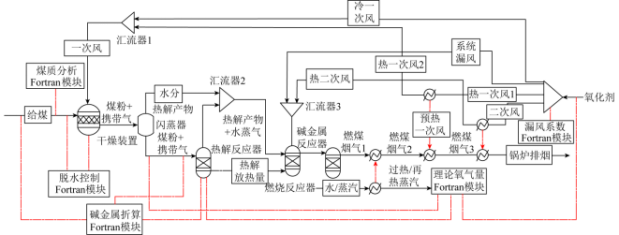 图1 图名用宋体小五号Fig.1 英文图名用方正书宋简体小五号           （1）公式依出现的顺序编号，变量注意用斜体。参考文献(References)：黑体四号参考文献以在正文中引用的先后顺序排列，并在文中引用的位置以上角的形式标出，序号加方括号。中文文献要列出对应的英文格式。[1] 作者（少于等于3个，全部列出；多于3个，列出3个作者，后面用等代替）.论文题目[J].期刊名字,年,卷(期):页码.（小五号宋体和Times New Roman）[2] 作者.书名[M].出版城市:出版社,年:页码.[3] 作者.论文题目[M].城市:学校,年:页码.[4] 起草者.国标全称：国标号[S].出版地：出版社,年份.[5] 发明人姓名.专利名称:专利号[P].年-月-日.工业分析/%工业分析/%工业分析/%工业分析/%工业分析/%元素分析/%元素分析/%元素分析/%元素分析/%元素分析/%Qnet,ar/(MJ·kg-1)MadMadAadVadFCadCarHarNarOarSarQnet,ar/(MJ·kg-1)9.089.086.9528.0155.9655.533.410.956.010.6619.26灰分分析/%灰分分析/%灰分分析/%灰分分析/%灰分分析/%灰分分析/%灰分分析/%灰分分析/%灰分分析/%灰分分析/%灰分分析/%SiO2Al2O3Fe2O3CaOMgONa2OK2OSO3TiO2MnO2MnO219.138.447.6734.349.375.450.6813.720.530.0740.074